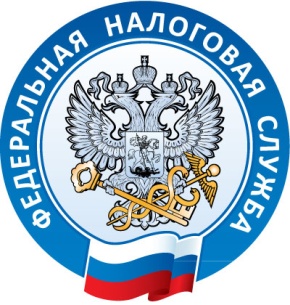 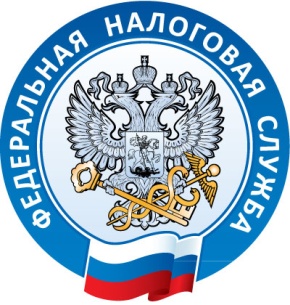 Межрайонная ИФНС России № 5 по Республике Крымс. Мирное ул. Белова 2ател. (3652) 667-64019.07.2021А Вы ещё не самозанятый?Межрайонная ИФНС России № 5 по Республике Крым напоминает, что уже год на территории Республики Крым существует специальный налоговый режим «Налог на профессиональный доход».Налоговый режим предполагает отсутствие необходимости регистрации в качестве ИП, предоставления отчетности, применения касс. Позволяет легально вести бизнес и получать доход от подработок без рисков получить штраф за незаконную предпринимательскую деятельность.Преимущества налогового режима:- Декларацию представлять не нужно. Учет доходов ведется автоматически в мобильном приложении.- Не надо покупать ККТ. Чек можно сформировать в мобильном приложении «Мой налог».- Нет обязанности уплачивать фиксированные взносы на пенсионное и медицинское страхование.- Можно работать без регистрации в качестве ИП. Доход подтверждается справкой из приложения.Налог начисляется автоматически в приложении. Уплата — не позднее 25 числа следующего месяца.- 4% — с доходов от физлиц. 6% — с доходов от юридических лиц и ИП. Других обязательных платежей нет.- Регистрация без визита в инспекцию: в мобильном приложении, на сайте ФНС России, через банк или портал государственных услуг.- Зарплата не учитывается при расчете налога. Трудовой стаж по месту работы не прерывается.- Позволяет легально вести бизнес и получать доход от подработок без рисков получить штраф за незаконную предпринимательскую деятельность.Подробнее о данном налоге и порядке регистрации можно узнать на официальном сайте ФНС России.Начальник МИФНС России№ 5 по Республике КрымВ. В. Мешкова